ОТЧЕТ ВЫПОЛНЕННЫХ РАБОТнаучно-образовательного центравысшей школы экономики, управления и предпринимательства забгув 2015 годуОрганизация и проведение фундаментальных научных исследований  по зарегистрированному направлениям:  «Экономика и управление народным хозяйством  (управление инновациями, экономика предпринимательства, экономическая безопасность)»Чита2015РЕЗУЛЬТАТЫ РАБОТЫ: ПОДГОТОВКА НАУЧНЫХ КАДРОВ:ПРОВЕДЕНИЕ 2-Х МЕЖДУНАРОДНЫХ НАУЧНО-ПРАКТИЧЕСКИХ КОНФЕРЕНЦИЙМеждународная научно-практическая конференция «Национальная безопасность: Байкальский субрегион в XXI веке в условиях глобальных и региональных вызовов», 9-10 апреля 2015 г. в ЗабГУ, г. Чита – организатор.Международный экономический симпозиум «Соколовские чтения. Бухгалтерский учет: взгляд из прошлого в будущее»  и «Устойчивое развитие: общество и экономика», 22-25 апреля 2015 г.  Экономический факультет Санкт-Петербургского государственного университета, г. Санкт-Петербург – соорганизатор (круглый стол «Налогообложение малых предприятий: проблемы и перспективы модернизации»).      УЧАСТИЕ В 9НАУЧНО-ПРАКТИЧЕСКИХ КОНФЕРЕНЦИЯХ1. XLII научно-практической конференции молодых исследователей «Молодежная научная весна ЗабГУ – 2015», г. Чита, ЗабГУ, 24 марта 2015 г.2. XVII Международная молодежная научно-практическая конференция «Молодежь Забайкалья: здоровая нация – устойчивое развитие региона», г. Чита, 9-10 апреля 2015,  Читинская государственная медицинская  академия.3.Международная научно-практическая конференция «Маркетинг взаимодействия и технологии пространственно-системной экономики», г. Санкт-Петербург, 10-12 сентября 2015 г., кафедра маркетинга СПбГЭУ.4. Международная научно-практическая конференция: «Эволюция международной торговой системы: проблемы и перспективы», г. Санкт-Петербург, 29-30 октября 2015 г., СПбГУ.5. V Международная научно-практическая конференция «Логистические системы в глобальной экономике»,  г. Красноярск, СибГАУ Сибирский государственный аэрокосмический университет имени академика М.Ф. Решетнева, 2-3 апреля 2015 г. 6.  Международная научно-практическая конференция: «Устойчивое развитие: общество и экономика»: секция «Национальные финансовые системы в глобальной экономике», г. Санкт-Петербург, СПбГУ,  экономический факультет, 24-26 апреля 2015 г. 7. Международного научного форума молодых ученых «Наука будущего - наука молодых»!, г. Севастополь, Севастопольский государственный университет, 20 мая по 30 июня 2015 г.8. Шестой Российско-украинский симпозиум «Теория и практика налоговых реформ», БГУЭП,  г. Иркутск, 29 июля – 6 августа 2015 г.9. «11-ый Всероссийский налоговый форум», г.	Москва, 3-4 декабря 2015, Финансовый университет при правительстве РФ, ТПП РФ, Минфин РФ, Минэкономразвития РФ.Дополнительно:1. VI Сибирский межрегиональный конкурс изданий высших учебных заведений «Университетская книга – 2015», г. Чита, ЗабГУ, с 1 апреля по 30 июня 2015 г.2. Работа по гранту TEMPUS IV «Усиление высшего образования в области финансов в Сибири и на Дальнем Востоке России» по направлению магистратуры «Финансы и кредит» (работа по TEMPUS IV носит систематический характер).3. Участие в выполнении НИР погранту «Разработка концепции развития ГУП «Продовольственный фонд» г. Санкт-Петербурга на период 2015-2025 г.» (работа по гранту носит систематический характер).4. Седьмой Международный симпозиум «Теория и практика налоговых реформ», г. Иркутск, БГУЭП, с 26 июня по 4 июля 2015 г.5. Открытый конкурс студенческих научных работ, г. Чита, факультет экономики и управления ЗабГУ, 27 мая 2015 г.6. Участие в грантовой деятельности по выполнению НИР «Исследование финансовой грамотности молодежи Забайкальского края в современных условиях»: Е.С. Кулик, Ю.Э. Чемезова. «Выявление проблемных зон в вопросе исследования финансовой грамотности» /Науч. рук. Н.Н. Ханчук, Ж.Б. Тумунбаярова// Фундаментальные и прикладные исследования: проблемы и результаты: сборник материалов ХXI Международной научно-практической конференции/Под общ.ред. С.С. Чернова. – Новосибирск: Издательство ЦРНС, 2015. – С.167-173 .7. Работа по открытию: специальности «Экономическая безопасность», профиля «Мировая экономика». Подготовка документации,работа по данному направлению носит систематический характер.IV.  ОРГАНИЗАЦИЯ И ПРОВЕДЕНИЕ МЕТОДОЛОГИЧЕСКИХ СЕМИНАРОВ ДЛЯ СЛУШАТЕЛЕЙ  НОЦ ВШЭУИП ЗАБГУНаучная направленность семинаров / (название, организаторы, участники) ИТОГО ПРОВЕДЕНОЗА 2015г.:- 2 МЕЖДУНАРОДНЫХ НАУЧНО-ПРАКТИЧЕСКИХ КОНФЕРЕНЦИИ;- 24 МЕТОДОЛОГИЧЕСКИХ СЕМИНАРА;- 3КРУГЛЫХ СТОЛА;ИТОГО УЧАСТИЕ ЗА 2015 г. ОТМЕЧАЕТСЯ: -в 9 МЕЖДУНАРОДНЫХ НПК;- в 3 ГРАНТАХ;- в 2 КОНКУРСАХ; - в 3 СИМПОЗИУМАХ;- в 1 ФОРУМЕ.V. ВЫПУСК МОНОГРАФИЙVI. ВЫПУСКУЧЕБНЫХ ПОСОБИЙVII. СТАТЬИ В ЖУРНАЛАХVIII. СТАТЬИ В ЖУРНАЛАХ, РЕКОМЕНДОВАННЫХ ВАК РФIX. СТАТЬИ В ЖУРНАЛАХ С ИНДЕКСОМ ЦИТИРОВАНИЯ РИНЦ ИТОГО ЗА 2015 г:- 5 монографий; - 10 публикаций ВАК;- 3 публикации РИНЦ;- 3 учебных пособия;- 18 публикаций в журналах.X. СТАТЬИ В ЖУРНАЛАХSKOPUSVII. Цитирование в РИНЦ, SCOPUS по elibrary: на 15.04.2015 г. Приложение № 1Таблица № 1 Сравнительный анализ выполненных работ НОЦ ВШЭУиП ЗабГУза 2013–2014–2015 г.г.МИНИСТЕРСТВО ОБРАЗОВАНИЯ И НАУКИ РОССИЙСКОЙ ФЕДЕРАЦИИФедеральное государственное бюджетное образовательное учреждение высшего профессионального образованияМИНИСТЕРСТВО ОБРАЗОВАНИЯ И НАУКИ РОССИЙСКОЙ ФЕДЕРАЦИИФедеральное государственное бюджетное образовательное учреждение высшего профессионального образованияМИНИСТЕРСТВО ОБРАЗОВАНИЯ И НАУКИ РОССИЙСКОЙ ФЕДЕРАЦИИФедеральное государственное бюджетное образовательное учреждение высшего профессионального образования«Забайкальский государственный университет»(ФГБОУ ВПО «ЗабГУ»)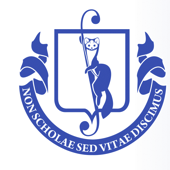 Научно-образовательный центр«Высшая школа экономики, управления и предпринимательства»(НОЦ «ВШЭУиП»)ОТЧЕТ ПРЕДСТАВИЛ:Заведующий НОЦ ВШЭУиП ЗабГУ ____________________________________________________ (подпись, инициалы, фамилия)«___» _______________20___ г.УТВЕРЖДАЮ:Ректор ЗабГУ____________________________________________________ (подпись, инициалы, фамилия)«___» _______________20___ г.Подготовка диссертационных исследований на соискание ученой степени кандидатаэкономических наук Подготовка диссертационных исследований на соискание ученой степени кандидатаэкономических наук Подготовка диссертационных исследований на соискание ученой степени кандидатаэкономических наук Результаты БадмажаповаЖаргалмаЭрдынеевна «Инструменты организации инновационной деятельности жилищно-коммунальной сферы на основе энергосбережения и повышения энергоэффективности»БадмажаповаЖаргалмаЭрдынеевна «Инструменты организации инновационной деятельности жилищно-коммунальной сферы на основе энергосбережения и повышения энергоэффективности»Готовность рукописи диссертации: (Глава 1  – 100 %; Глава 2 – 100 %; Глава 3 – 100 %).Подготовлен автореферат – 100%.Публикаций общее кол-во: 38.Публикаций, рекомендованных ВАК: 8.Учебное пособие 1.Прохождение предзащиты в диссертационном совете весной 2016 г. Руководитель: Дондоков З-Б.Д., д.э.н.Кашурников Александр Николаевич «Совершенствование методов оценки эффективности инновационной деятельности в электроэнергетике региона»Кашурников Александр Николаевич «Совершенствование методов оценки эффективности инновационной деятельности в электроэнергетике региона»Готовность рукописи диссертации: (Глава 1  – 100 %; Глава 2 – 100 %; Глава 3 – 100 %).Подготовлен автореферат – 100 %.Публикаций общее кол-во: 29.Публикаций, рекомендованных ВАК: 6.Прохождение предзащиты в диссертационном совете осень 2016 г. Руководитель: Гонин В.Н., к.э.н.Научный консультант: Ханчук Н. Н. Подготовка диссертационных исследований на соискание ученой степени доктора экономических наук Подготовка диссертационных исследований на соискание ученой степени доктора экономических наук Подготовка диссертационных исследований на соискание ученой степени доктора экономических наук Результаты 11Буров В.Ю. «Теория и методология развития системы государственного противодействия теневой экономической деятельности субъектов малого предпринимательства»Защита ‒ 22 декабря  2015 г. в диссертационном совете ФГБОУ ВПО «Санкт-Петербургский государственный экономический университет»Научный консультант: д. э.н., профессор         Г. Л.БагиевПодготовка кадров высшей квалификации и повышение остепененности профессорско-преподавательского составаПодготовка кадров высшей квалификации и повышение остепененности профессорско-преподавательского составаПодготовка кадров высшей квалификации и повышение остепененности профессорско-преподавательского составаРезультаты1. 1.  Албитова Екатерина Петровна«Социальная адаптация студентов вуза на основе педагогической поддержки»Защита состоялась 16апреля 2015 г. в диссертационном совете ФГБОУ ВПО Бурятскийгосударственный  университет Руководитель – проф., к.п.н. Г.И. РогалеваГрантовая деятельностьГрантовая деятельностьГрантовая деятельностьРезультатыГрант на реализацию проектаТЕМПУС «Совершенствование высшего образования в области финансов в Сибири и Дальнем Востоке России»Грантополучатель: Забайкальский государственный университетСумма: 2, 400 млн. руб.Грант на реализацию проектаТЕМПУС «Совершенствование высшего образования в области финансов в Сибири и Дальнем Востоке России»Грантополучатель: Забайкальский государственный университетСумма: 2, 400 млн. руб.Грант на реализацию проектаТЕМПУС «Совершенствование высшего образования в области финансов в Сибири и Дальнем Востоке России»Грантополучатель: Забайкальский государственный университетСумма: 2, 400 млн. руб.Исполнители:Гонин В. Н., Буров В. Ю., Ханчук Н. Н., Мага А. А., Тумунбаярова Ж. Б.,Казаченко Л. Д., Баранова Е. С., Монич И. П., Лиханова В. В. Грант на выполнение НИР«Разработка концепции развития ГУП «Продовольственный фонд» г. Санкт-Петербурга на период 2015-20125 гг.».Грантополучатель: Забайкальский государственный университетСумма: 1 000 000 руб. 00 коп. Грант на выполнение НИР«Разработка концепции развития ГУП «Продовольственный фонд» г. Санкт-Петербурга на период 2015-20125 гг.».Грантополучатель: Забайкальский государственный университетСумма: 1 000 000 руб. 00 коп. Грант на выполнение НИР«Разработка концепции развития ГУП «Продовольственный фонд» г. Санкт-Петербурга на период 2015-20125 гг.».Грантополучатель: Забайкальский государственный университетСумма: 1 000 000 руб. 00 коп. Исполнители:Буров В.Ю.Ханчук Н. Н.Семке Ю. С.Мага А.А.Гонин В.Н.Масалов П.В.в п. «Разработка концепции развития ГУП «Продовольственный фонд» г. Санкт-Петербурга на период 2015-2025 г.»Грант на выполнение НИР«Исследование финансовой грамотности молодежи Забайкальского края в современных условиях»Грантополучатель: Забайкальский государственный университетСумма: 25 000 руб. 00 коп. Грант на выполнение НИР«Исследование финансовой грамотности молодежи Забайкальского края в современных условиях»Грантополучатель: Забайкальский государственный университетСумма: 25 000 руб. 00 коп. Грант на выполнение НИР«Исследование финансовой грамотности молодежи Забайкальского края в современных условиях»Грантополучатель: Забайкальский государственный университетСумма: 25 000 руб. 00 коп. Исполнители:Ханчук Н. Н., Тумунбаярова Ж. Б.,Чемезова Ю.Э. (студент)Кулик Е.С. (студент)Научно-методологические семинары по подготовке диссертационных исследований слушателей НОЦ ВШЭУиП ЗабГУНаучно-методологические семинары по подготовке диссертационных исследований слушателей НОЦ ВШЭУиП ЗабГУБуров В. Ю. «Подготовка проектов комплексного развития территорий и предложений по межрегиональному планированию в Забайкальском крае и Республике Бурятия» /НМС/ Буров В. Ю., Сокол-Номоконов Э.Н. –  г. Чита Правительство Забкрая, 15  января 2015 г. Буров В. Ю. «Подготовка проектов комплексного развития территорий и предложений по межрегиональному планированию в Забайкальском крае и Республике Бурятия» /НМС/ Буров В. Ю., Сокол-Номоконов Э.Н., Н.Н. Ханчук, А.А. Мага, Ж.Б. Тумунбаярова, И.П. Монич –  г. Чита Правительство Забкрая, 23  января 2015 г.Ханчук Н. Н., Семке Ю. С., «Инновационная деятельность: проблемы инфраструктурного обеспечения» /НМС/  Ханчук Н. Н., Семке Ю. С. –  г. Чита «ЗабГУ», 20 февраля  2015 г.Буров В. Ю. «Комплексное развитие трансграничных территорий России в условиях современных вызовов на примере Байкальского субрегиона» / Межрегиональный научно-методологический семинар/ Новиченко С.С., Лизунова И.П., Тыжинова Е.Г., Буров В. Ю., Атанов Н.И., Гонин В.Н., Н.Н. Ханчук, –  г. Чита Отдел региональных экономических исследований БНЦ СО РАН, а также  Правительства Забайкальского края и Республики Бурятия., 4 марта 2015г. Буров В. Ю.«Обеспечение устойчивого развития экономики и социальной стабильности в Республике Бурятия» /НМС/ Буров В. Ю., Атанов Н.И., Сокол-Номоконов Э.Н., В. В. Наговицын –  г. Улан-Удэ, Правительства Республики Бурятия, 25 марта 2015 г. Ханчук Н.Н. «Перспективы развития сельского туризма в Забайкальском крае» / НМС/ Н.Н. Ханчук, –  г. Чита Администрации Читинского района, 31 марта 2015 г.Ханчук Н.Н. Всемирный банк, обсуждение доклада ВБ об экономике России «Начало новой экономической эры?»/ НМС (вебинар)/Н.Н. Ханчук, И.П. Лизунова –  г. Чита Министерство экономического развития Забайкальского края, 7 апреля 2015 г.Буров В. Ю., Юрченко Т. А. «Малое предпринимательство, теневая экономика – теоретические аспекты исследования» /НМС/ Буров В. Ю., Юрченко Т. А. –  г. Чита «ЗабГУ», 29 апреля 2015 г.Тумунбаярова Ж.Б. «Политэкономия власти» в рамках II Международного политэкономического Конгресса стран СНГ и Балтии «Возвращение политэкономии» (к 400-летию рождения имени) / НМС/ - Тумунбаярова Ж.Б., Дондокова Е.Б., Арьянова Д.А., Цыренова Е.Д., Слепнева Л.Р. – г. Улан-Удэ, Восточно-Сибирский государственный  университет технологий и управления, 7 мая 2015 г.Буров В.Ю., Ханчук Н. Н., Казаченко Л.Д., Масалов П.В., Албитова Е.П., Кислощаев П.А., Капитнова Н.В., Филимонов А.В., Каминская С.В., Иванова С.В., Ильина Н.Е., Тертешникова «Работа по открытию специальности: «Экономическая безопасность», подготовка документации» /НМС/  Буров В.Ю., Ханчук Н. Н., Казаченко Л.Д., Масалов П.В., Албитова Е.П., Кислощаев П.А., Капитнова Н.В., Филимонов А.В., Каминская С.В., Иванова С.В., Ильина Н.Е., Тертешникова, –  г. Чита ЗабГУ, 10 июня 2015 г.В.Н. Гонин, А.А. Мага, Ж.Б. Тумунбаярова, Е.С. Баранова, И.П. Монич и В.В. ЛихановаTEMPUS– Усиление высшего образования в сфере финансов в Сибири и Дальнем Востоке России  /НПС/ В.Н. Гонин, А.А. Мага, Ж.Б. Тумунбаярова, Е.С. Баранова, И.П. Монич и В.В. Лиханова– г. Улан-Удэ, Восточно-Сибирский государственный  университет технологий и управления, 17 июня 2015 г.Буров В. Ю., Ханчук  Н. Н., Семке Ю. С., Масалов П.В. «Разработка концепции развития ГУП «Продовольственный фонд» г. Санкт-Петербурга на период 2015-2025 г.» /НПС/ Буров В. Ю., Ханчук  Н. Н., Семке Ю. С., Масалов П.В. – г. Чита, ЗабГУ, 26 августа 2015 г.Ханчук Н. Н., Семке Ю. С. «Создание благоприятных условий для осуществления инновационной деятельности через совершенствование инновационной инфраструктуры» /НМС/  Ханчук Н. Н., Семке Ю. С. –  г. Чита ЗабГУ, 4 сентября 2015 г.Буров В.Ю., Ханчук Н. Н., Казаченко Л.Д., Масалов П.В.,Албитова Е.П., Кислощаев П.А., Капитнова Н.В., Филимонов А.В., Каминская С.В., Иванова С.В., Ильина Н.Е., Тертешникова «Работа по открытию специальности: «Экономическая безопасность», подготовка документации» /НМС/  Буров В.Ю., Ханчук Н. Н., Казаченко Л.Д., Масалов П.В., Албитова Е.П., Кислощаев П.А., Капитнова Н.В., Филимонов А.В., Каминская С.В., Иванова С.В., Ильина Н.Е., Тертешникова, –  г. Чита ЗабГУ, 4 сентября 2015 г. Буров В. Ю., Юрченко Т. А. «Малое предпринимательство, теневая экономика – теоретические аспекты исследования» /НМС/ Буров В. Ю., Юрченко Т. А. –  г. Чита «ЗабГУ», 29 сентября  2015 г.Буров В.Ю., А.А. Мага,   TEMPUS– Усиление высшего образования в сфере финансов в Сибири и Дальнем Востоке России  /НПС/ В.Ю. Буров, А.А. Мага,  – г. Иркутск, БГУЭП, 24-25 сентября 2015 г.Ханчук Н. Н., Семке Ю. С. «Создание благоприятных условий для осуществления инновационной деятельности через совершенствование инновационной инфраструктуры» /НМС/  Ханчук Н. Н., Семке Ю. С. –  г. Чита ЗабГУ, 21 сентября 2015 г.Буров В.Ю., Ханчук Н. Н., Казаченко Л.Д., Масалов П.В., Албитова Е.П., Кислощаев П.А., Капитнова Н.В., Филимонов А.В., Каминская С.В., Иванова С.В., Ильина Н.Е., Тертешникова «Работа по открытию специальности: «Экономическая безопасность», подготовка документации» /НМС/  Буров В.Ю., Ханчук Н. Н., Казаченко Л.Д., Масалов П.В., Албитова Е.П., Кислощаев П.А., Капитнова Н.В., Филимонов А.В., Каминская С.В., Иванова С.В., Ильина Н.Е., Тертешникова, –  г. Чита ЗабГУ, 30 сентября 2015 г.Буров В.Ю., Ханчук Н. Н., Казаченко Л.Д., Масалов П.В., Албитова Е.П., Кислощаев П.А., Капитнова Н.В., Филимонов А.В., Каминская С.В., Иванова С.В., Ильина Н.Е., Тертешникова «Работа по открытию профиля «Мировая экономика», подготовка документации» /НМС/  Буров В.Ю., Ханчук Н. Н., Казаченко Л.Д., Масалов П.В., Албитова Е.П., Кислощаев П.А., Капитнова Н.В., Филимонов А.В., Каминская С.В., Иванова С.В., Ильина Н.Е., Тертешникова, –  г. Чита ЗабГУ, 15 октября  2015 г.Буров В.Ю., Ханчук Н. Н., Казаченко Л.Д., Масалов П.В., Албитова Е.П., Кислощаев П.А., Капитнова Н.В., Филимонов А.В., Каминская С.В., Иванова С.В., Ильина Н.Е., Тертешникова «Работа по открытию профиля «Мировая экономика», подготовка документации» /НМС/  Буров В.Ю., Ханчук Н. Н., Казаченко Л.Д., Масалов П.В., Албитова Е.П., Кислощаев П.А., Капитнова Н.В., Филимонов А.В., Каминская С.В., Иванова С.В., Ильина Н.Е., Тертешникова, –  г. Чита ЗабГУ, 20 октября  2015 г.Ханчук Н. Н., Семке Ю. С. «Создание благоприятных условий для осуществления инновационной деятельности через совершенствование инновационной инфраструктуры» /НМС/  Ханчук Н. Н., Семке Ю. С. –  г. Чита ЗабГУ, 9 октября 2015 г.Ханчук Н. Н., Семке Ю. С. «Создание благоприятных условий для осуществления инновационной деятельности через совершенствование инновационной инфраструктуры» /НМС/  Ханчук Н. Н., Семке Ю. С. –  г. Чита ЗабГУ, 16 ноября 2015 г.Буров В.Ю., Сокол-Номоконов Э.Н., А.А. Мага,   Тумунбаярова Ж.Б., МасаловП.В.,Албитова Е.П., Кислощаев П.А., Капитнова Н.В., Филимонов А.В., Каминская С.В., Иванова С.В.,   «О неотложных мерах по укреплению экономической безопасности России и выводу российской экономики на траекторию опережающего развития» /НПС/ Буров В.Ю., Сокол-Номоконов Э.Н., А.А. Мага,   Тумунбаярова Ж.Б., МасаловП.В.,Албитова Е.П., Кислощаев П.А., Капитонова Н.В., Филимонов А.В., Каминская С.В., Иванова С.В. – г. Чита, ЗабГУ, 26 ноября 2015 г.  Ханчук Н. Н., Семке Ю. С. «Создание благоприятных условий для осуществления инновационной деятельности через совершенствование инновационной инфраструктуры» /НМС/  Ханчук Н. Н., Семке Ю. С. –  г. Чита ЗабГУ, 9 декабря 2015 г.ИТОГОНАУЧНО-МЕТОДОЛОГИЧЕСКИХ СЕМИНАРОВ: 24ИТОГОНАУЧНО-МЕТОДОЛОГИЧЕСКИХ СЕМИНАРОВ: 24КРУГЛЫЕ СТОЛЫКРУГЛЫЕ СТОЛЫБуров В.Ю., Гонин В.Н., Ханчук Н.Н., Монич И.П., Тумунбаярова Ж.Б.«Государственная поддержка малого и среднего предпринимательства в Шилкинском районе» в рамках дней Законодательного собрания Забайкальского края. /КС/ Буров В.Ю., Гонин В.Н., Ханчук Н.Н., Монич И.П., Тумунбаярова Ж.Б. - пгт. Шилка, 21 мая 2015 г. Буров В.Ю., Ханчук Н.Н., И.П. Лизунова, А. В.Дроботушенко «Международный бизнес перед лицом новых вызовов» /КС/ Буров В.Ю., Ханчук Н.Н., И.П. Лизунова, А. В.Дроботушенко– г. Чита, Забайкальский государственный университет, Научно-образовательный центр «Высшая школа экономики, управления и предпринимательства ЗабГУ», Министерство международного сотрудничества, внешнеэкономических связей и туризма Забайкальского края, Министерство экономического развития Забайкальского края и ОРЭИ БНЦ СО РАН, 23 октября 2015 г.Буров В.Ю., Гонин В.Н., Ханчук Н.Н. «Социально-экономическая безопасность России» /КС/ Буров В.Ю., Гонин В.Н., Ханчук Н.Н. – г. Чита, ЗабГУ, 26 ноября 2015 г. ИТОГО ПРОВЕДЕНО: 3КРУГЛЫХ СТОЛАИТОГО ПРОВЕДЕНО: 3КРУГЛЫХ СТОЛА№п\пФ.И.О. автора;из них: докторанты, аспиранты, студентыВид публикации(монография)Название публикацииМесто опубликования, издательство, год, № выпускаС. 1-2Объем публикации (число печатных листов)1 п.л.=23 с., если текстнапечатан через 1,5 интервала,Бауэр В.П., профессор,(соавторы И.А. Яковлев, Г.Я. Шахова, П.Г. Крадинов и др.)Коллективная монография/ под редакцией к.э.н. И.А. ЯковлеваГосударственное регулирование добычи, производства и обращения драгоценных металлов и драгоценных камней: зарубежный опытМосква: Магистр; Инфра-М, 2015. – с. 304 43 п. л.0,8 п. л. Буров В.Ю. (зав. каф., доцент) (соавторы Бурова Л.А., Гонин В. Н.)монографияУклонение от уплаты налогов как фактор снижения  экономической безопасности  малого  предпринимательстваЧита: Изд-во ЗабГУ. – 2014. 190 с.	10,0 п.л5,0п.л.Буров В.Ю. (зав. каф., доцент) (соавторы Сандаков С.О., Потаев В.С.)монографияВнутрифирменное предпринимательство на сельскохозяйственных предприятияхУлан-Удэ: Изд-во БГСХА – 2015. 190 с.	10,0 п.л5,0п.л.Бауэр В.П.(профессор) (соавторы:М.Р. Пинская, Н.А. Милоголов, Т.А. Логинова и др.)Коллективная монография/ под редакцией д.э.н. М.Р. ПинскойМеждународное налогообложение: размывание налоговой базы с использованием офшоров.Москва: Магистр; Инфра-М, 2015. – с. 304. 12,0 п.л.1,5 п.л. Албитова Е.П.монографияАктуальные проблемы социальной адаптации студентов вузаЗабайкальский государственный университет, Чита: ЗабГУ, 2015 г. – с. 23510, 0 п.л.10.0 п.л.ИТОГО МОНОГРАФИЙ: 5ИТОГО МОНОГРАФИЙ: 5ИТОГО МОНОГРАФИЙ: 5ИТОГО МОНОГРАФИЙ: 5ИТОГО МОНОГРАФИЙ: 5ИТОГО МОНОГРАФИЙ: 5№п\пФ.И.О. автора;из них: докторанты, аспиранты, студентыВид публикации(учебные пособия, методические указания)Название публикацииМесто опубликования, издательство, год, № выпускаС. 1-2Объем публикации (число печатных листов)1 п.л.=23 с., если текстнапечатан через 1,5 интервала,Баранова Е.С.Учебное пособиеЭкономика СШАЗабайкальский государственный университет, Чита ЗабГУ 2015 – с. 207. 9 п.л.Албитова Е.П., Капитонова Н.В., Кислощаев П.А., Тертешникова Н.Д.Учебное пособиеМикроэкономикаЗабайкальский государственный университет, Чита ЗабГУ 2015 – с.1566,5п.л.Казаченко Л.Д.Методические указания по выполнению самостоятельной работыМетодические указания для студентов 080100.62(38.03.02) «Экономика»профилей подготовки «Бухгалтерский учет» «Экономика предприятий и организацийЗабайкальский институт железнодорожного транспорта, ЗабИЖТ 2015 – с. 23.1 п.л.ИТОГО УЧЕБНЫХ ПОСОБИЙ:  3 ИТОГО УЧЕБНЫХ ПОСОБИЙ:  3 ИТОГО УЧЕБНЫХ ПОСОБИЙ:  3 ИТОГО УЧЕБНЫХ ПОСОБИЙ:  3 ИТОГО УЧЕБНЫХ ПОСОБИЙ:  3 ИТОГО УЧЕБНЫХ ПОСОБИЙ:  3 №п\пФ.И.О. автора;из них: докторанты, аспиранты, студентыВид публикации(статья, статья ВАК, тезисы доклад и др.)Название публикацииМесто опубликования, издательство, год, № выпускаС. 1-2Объем публикации (число печатных листов)1 п.л.=23 с., если текстнапечатан через 1,5 интервала,Буров В.Ю.статьяСтратегическое планирование развития приграничных территорий в условиях экономической неопределенностиНациональная безопасность: Байкальскийсубрегион в XXI веке в условиях глобальных и региональных вызовов: Международная научно-практическая конференция: сб. ст. / Забайкал. гос. ун-т; отв. ред. Ж.Б. Тумунбаярова. – Чита, 2015. – С. 8-200,5 п.л.Баранов Д.В. (соавторы Баранова Е.С.)статьяАлкоголь и проблемы, связанные с утратой  государственной монополии на территории РоссииНациональная безопасность: Байкальскийсубрегион в XXI веке в условиях глобальных и региональных вызовов: Международная научно-практическая конференция: сб. ст. / Забайкал. гос. ун-т; отв. ред. Ж.Б. Тумунбаярова. – Чита, 2015. – С. 48-560,340,17Баранова Е.С.(соавтор Казаченко Л.Д.)статьяРейтинговые ориентиры развития предпринимательства в РоссииНациональная безопасность: Байкальскийсубрегион в XXI веке в условиях глобальных и региональных вызовов: Международная научно-практическая конференция: сб. ст. / Забайкал. гос. ун-т; отв. ред. Ж.Б. Тумунбаярова. – Чита, 2015. – С. 56-600,170,08Кислощаев П.А.статьяФакторы обеспечения экономической безопасности в условиях устойчивого развития региональной экономикиНациональная безопасность: Байкальскийсубрегион в XXI веке в условиях глобальных и региональных вызовов: Международная научно-практическая конференция: сб. ст. / Забайкал. гос. ун-т; отв. ред. Ж.Б. Тумунбаярова. – Чита, 2015. – С. 84-900,3 п.л.Кислощаев П. А., доцентКапитонова Н. В., доцент статьяСистема критериев, показателей и угроз экономической безопасностиВестник Бурятского государственного университета. Экономика и менеджмент. № 4/2014. – С.12-19.0,30,15 Помулев А.А. (доцент)статьяОпределение ликвидности объектов недвижимостиУправление экономическими системами: стратегия, планирование развития региона Сборник статей международной научно практической конференции /Забайкальский государственный университет. – Чита: ЗабГУ, 2015. – 212 с. 0,3 п.л.Помулева Н.С. (доцент)статьяОпределение ликвидности объектов недвижимостиУправление экономическими системами: стратегия, планирование развития региона Сборник статей международной научно практической конференции /Забайкальский государственный университет. – Чита: ЗабГУ, 2015. – 212 с. 0,3 п.л.Щеглова С.А. (доцент)(соавтор Фатьянов А.В.)статьяРоль электрохимических процессов на поверхности халькопирита в водных растворах едкого натраВестник Забайкальского государственного университета (Вестник ЗабГУ) № 3 (118). – Чита: ЗабГУ, 2015. – C. 78-84.0,44 п.л.0,22 п.л.Щеглова С.А. (доцент) (соавторы Цыков Р.А., Шамсутдинова А.Р.)статьяПроблемы миграции населения Забайкальского краяВестник-экономист ЗабГУ (электронный научный журнал, http://vseup.ru), №10, 2015. – 9 с.0,56 п.л.0,28 п.л.Щеглова С.А. (доцент) (соавтор Фатьянов А.В.)статьяТермодинамический анализ состояния поверхности медных минералов в процессе их контакта с жидкой фазойВестник Забайкальского государственного университета (Вестник ЗабГУ) № 4 (119). – Чита: ЗабГУ, 2015. 0,44 п.л.0,22 п.л.Семке Ю.С. (старший преподаватель)статьяРазвитие финансовой подсистемы инновационной инфраструктурыУправление экономическими системами: стратегическое планирование развития региона: сб. ст. межд. науч.-пр. конф. / ЗабГУ. – Чита, 2015. – С. 192-198.0,3 п.л.Баранова О.А. (доцент)статьяКонфликт формальных и неформальных норм: противостояние или стимулирование разногласий?Вестник Забайкальского государственного университета (Вестник ЗабГУ) № 05 (115). – Чита: ЗабГУ, 2015. – С. 82-86.0,25 п.л.Баранова О.А. (доцент)  (соавторы Дондокова Е.Б., Багова В.З.)статьяТочки роста развития экономики Забайкальского краяЭкономика и управление: проблемы, решения № 7(43) – Москва, 2015. - С. 10-15.0,31 п.л.0,10 п.л.Баранова О.А. (доцент) (соавторы Дондокова Е.Б.)статьяКлючевые факторы как основа развития региональной экономикиВестник Забайкальского государственного университета (Вестник ЗабГУ) № 01 (116). – Чита: ЗабГУ, 2015. – С. 108-115.0,43 п.л.0,22 п.л.Ханчук Н.Н. статьяВозможности активизации инновационной деятельности субъектов Байкальского регионаНациональная безопасность: Байкальскийсубрегион в XXI веке в условиях глобальных и региональных вызовов: Международная научно-практическая конференция: сб. ст. / Забайкал. гос. ун-т; отв. ред. Ж.Б. Тумунбаярова. – Чита, 2015. – С.165-1740,4 п.л.Федотова В.К., (доцент) (соавторы  Карнаухова Н. Ю.)статьяВарианты улучшения жилищных условий в период кризисаВестник экономист  Забайкальского государственного университета, 2015. – № 10.0,5 п.л.0,25 п.л.Федотова В.К., (доцент) (соавторы  Вильская К.О.)статьяАнализ воспроизводства и прогноз численности населения Забайкальского краяВестник экономист  Забайкальского государственного университета, 2015. – № 10.0,68 п.л.0,34 п.л.Буров В. Ю. (соавторы Багиев Г. Л.)СтатьяКонцепция государственного противодействия теневой экономической деятельности субъектов малого предпринимательства. Маркетинг взаимодействия и экономика предпринимательства: Ученые записки диссертационного совета Д. 212. 354. 16 Вып. 1 / под редакцией д-ра экон. наук, Заслуженного деятеля науки РФ, проф.  Г. Л. Багиева. СПб.: Астероин, 2015. - С. 85-960,8/0,4 п.л.  Масалов П.В. (соавторы Колбин Я.В.)СтатьяПроблемы становления малого предпринимательства как сдерживающий фактор развития российской экономики«Вестник-Экономист  Забайкальского государственного университета, 2015. – № 11.0,46 п.л.0,23 п.л.ИТОГО СТАТЕЙ В ЖУРНАЛАХ: 19ИТОГО СТАТЕЙ В ЖУРНАЛАХ: 19ИТОГО СТАТЕЙ В ЖУРНАЛАХ: 19ИТОГО СТАТЕЙ В ЖУРНАЛАХ: 19ИТОГО СТАТЕЙ В ЖУРНАЛАХ: 19ИТОГО СТАТЕЙ В ЖУРНАЛАХ: 19№п\пФ.И.О. автора;из них: докторанты, аспиранты, студентыВид публикации(статья, статья ВАК, тезисы доклад и др.)Название публикацииМесто опубликования, издательство, год, № выпускаС. 1-2Объем публикации (число печатных листов)1 п.л.=23 с., если текстнапечатан через 1,5 интервала,Баранова О.А. (соавторы Тумунбаярова Ж.Б., Юрченко Т.А.)Статья ВАККлассификация бюджетных рисков, влияющих на уровень доходов бюджетов субъектов Российской ФедерацииВестник Забайкальского государственного университета (Вестник ЗабГУ) № 12 (115). – Чита: ЗабГУ, 2014. –  С. 113-119.0,30,1    п. л. Баранова О.А.(соавторы Дондокова Е.Б.)Статья ВАККлючевые факторы как основа развития региональной экономикиВестник Забайкальского государственного университета (Вестник ЗабГУ) № 01 (116). – Чита: ЗабГУ, 2015. – С. 108-1150,30,15 п. л.Щеглова С.А., доцент (соавтор Фатьянов А.В. (профессор))Статья ВАКУсловия повышения эффективности щелочного электрохимического выщелачивания сульфидов медиВестник Забайкальского государственного университета (Вестник ЗабГУ) № 2 (117). – Чита: ЗабГУ, 2015. – с. 58-63.0,440,22 п. л.Кислощаев П. А., доцентМонич И.П., доцентстатья ВАКОбеспечение продовольственной безопасности – основа экономической политики РоссииВестник Бурятского государственного университета. Экономика и менеджмент. №2/2015. – С.3-7.0,17 0,08Каминская С. В.Статья ВАКПриродные факторы и традиции населения в развитии животноводства Забайкальского края Международный научно-исследовательский журнал. – Екатеринбург, 2015, № 10. – С. 128-131. DOI 10.18454/IRJ.2015.41.1870,5 п. л.Каминская С. В.Статья ВАКВопросы бонитета почв в Забайкальском краеМеждународный научно-исследовательский журнал. – Екатеринбург, 2015, № 4. – С. 115-119.0,6 п. л.Бауэр В.П. (профессор)Статья ВАКСетецентрический подход к организации стратегического управления ракетно-космической промышленностьюЭкономика. Налоги. Право, 2014, № 3. С. 16-23.0,5  п.л.Буров В.Ю.Статья ВАКК вопросу формирования концепции государственного противодействия теневой экономической деятельности субъектов малого предпринимательстваПроблемы современной экономики  – 2015. – № 1 (53). – 0,6 п.л. / 0,3 п.л.  	0,6 п. л.Буров В.Ю.Статья ВАКНовые подходы к организации государственного регулирования развития малого предпринимательства: теория и практика Вестник Бурятского Государственного Университета. Серия: Экономика и право.– 2015. – № 1.  0,6 п.л.  Буров В.Ю.Статья ВАКМалое предпринимательство в пространственном развитии региона Вестник Бурятского Государственного Университета. Серия: Экономика и право.. – 2015. – № 1.  0,6 п.л.  ИТОГО СТАТЕЙ В ЖУРНАЛАХ, РЕКОМЕНДОВАННЫХ ВАК РФ:10ИТОГО СТАТЕЙ В ЖУРНАЛАХ, РЕКОМЕНДОВАННЫХ ВАК РФ:10ИТОГО СТАТЕЙ В ЖУРНАЛАХ, РЕКОМЕНДОВАННЫХ ВАК РФ:10ИТОГО СТАТЕЙ В ЖУРНАЛАХ, РЕКОМЕНДОВАННЫХ ВАК РФ:10ИТОГО СТАТЕЙ В ЖУРНАЛАХ, РЕКОМЕНДОВАННЫХ ВАК РФ:10ИТОГО СТАТЕЙ В ЖУРНАЛАХ, РЕКОМЕНДОВАННЫХ ВАК РФ:10№п\пФ.И.О. автора;из них: докторанты, аспиранты, студентыВид публикации(статья, статья ВАК, тезисы доклад и др.)Название публикацииМесто опубликования, издательство, год, № выпускаС. 1-2Объем публикации (число печатных листов)1 п.л.=23 с., если текстнапечатан через 1,5 интервала,Ханчук Н.Н. (профессор)статья,РИНЦОбеспечение устойчивого развития и социальной стабильности в условиях кризисныхявлений: новации Забайкальского края/ Экономика и современный менеджмент: теория и практика/Сборник статей по материалам Lмеждунар. науч.- практ. конф.  – Новосибирск, Изд-во Сибак, 2015. № 6  (июнь 2015 г.).0,62 п.л.Филимонов А. В.Статья (РИНЦ)Приаргунский погранотряд в преддверии иво время  Второй Мировой войныВторая Мировая война: предыстория, события факты.  Международная научная конференция, посвященная 70-летию Великой Плбеды.11-12 сентября 2015 г.: в 2 ч. / Забайкал. гос. ун-т; – Чита, 2015. – С. 76-80.ISBN 978-5-9293-1393-60,5 п. лКулик Е.С., Чемезова Ю.Э.Статья (РИНЦ)Выявление проблемных зон в вопросе исследования финансовой грамотности» /Науч. рук. Н.Н. Ханчук, Ж.Б. ТумунбаяроваФундаментальные и прикладные исследования: проблемы и результаты: сборник материалов ХXI Международной научно-практической конференции/Под общ.ред. С.С. Чернова. – Новосибирск: Издательство ЦРНС, 2015. – С.167-173 .0,1 п.л.ИТОГО СТАТЕЙ В ЖУРНАЛАХ, С ИНДЕКСОМ ЦИТИРОВАНИЯ РИНЦ: 3ИТОГО СТАТЕЙ В ЖУРНАЛАХ, С ИНДЕКСОМ ЦИТИРОВАНИЯ РИНЦ: 3ИТОГО СТАТЕЙ В ЖУРНАЛАХ, С ИНДЕКСОМ ЦИТИРОВАНИЯ РИНЦ: 3ИТОГО СТАТЕЙ В ЖУРНАЛАХ, С ИНДЕКСОМ ЦИТИРОВАНИЯ РИНЦ: 3ИТОГО СТАТЕЙ В ЖУРНАЛАХ, С ИНДЕКСОМ ЦИТИРОВАНИЯ РИНЦ: 3ИТОГО СТАТЕЙ В ЖУРНАЛАХ, С ИНДЕКСОМ ЦИТИРОВАНИЯ РИНЦ: 3№п\пФ.И.О. автора;из них: докторанты, аспиранты, студентыВид публикации(статья, статья ВАК, тезисы доклад и др.)Название публикацииМесто опубликования, издательство, год, № выпускаС. 1-2Объем публикации (число печатных листов)1 п.л.=23 с., если текстнапечатан через 1,5 интервала,------ИТОГО СТАТЕЙ В ЖУРНАЛАХSKOPUS 0ИТОГО СТАТЕЙ В ЖУРНАЛАХSKOPUS 0ИТОГО СТАТЕЙ В ЖУРНАЛАХSKOPUS 0ИТОГО СТАТЕЙ В ЖУРНАЛАХSKOPUS 0ИТОГО СТАТЕЙ В ЖУРНАЛАХSKOPUS 0ИТОГО СТАТЕЙ В ЖУРНАЛАХSKOPUS 0Ф.И.О.ЦИТИРОВАНИЕЦИТИРОВАНИЕЦИТИРОВАНИЕФ.И.О.И́НДЕКСРИНЦИ́НДЕКСSCOPUSИ́НДЕКС ХИ́РШААтанов Николай Иванович583Потаев Виктор Сергеевич732Буров Виталий Юрьевич10504Гонин Валерий Николаевич101Ханчук Надежда Николаевна81Баранова Елизавета Сергеевна101Монич Иван Павлович91ИТОГО:273013Направления деятельности НОЦ ВШЭУиП ЗабГУНаправления деятельности НОЦ ВШЭУиП ЗабГУГодГодГодГодГодГодНаправления деятельности НОЦ ВШЭУиП ЗабГУНаправления деятельности НОЦ ВШЭУиП ЗабГУ2013 2013 2014 2014 20152015Направления деятельности НОЦ ВШЭУиП ЗабГУНаправления деятельности НОЦ ВШЭУиП ЗабГУпланфактпланфактпланфактПодготовка научных кадровПодготовка научных кадров1 д. э. н.01 д. э. н.01 д. э. н.1Подготовка научных кадровПодготовка научных кадров4 к. э. н.2 2 к. э. н.12 к. э. н.1 к. п. н.-1Проведение международныхнаучно-практических конференцийПроведение международныхнаучно-практических конференций223312Участие в международных и Всероссийских научно-практических конференцияхУчастие в международных и Всероссийских научно-практических конференциях6971269Проведение научно-методологических семинаров для слушателей НОЦ ВШЭУиП ЗабГУ (в том числе и круглые столы)Проведение научно-методологических семинаров для слушателей НОЦ ВШЭУиП ЗабГУ (в том числе и круглые столы)22422429 2027Выпуск монографий Выпуск монографий 465945Публикация статей рецензированных ВАКПубликация статей рецензированных ВАК1618169510Публикация статей в журналах SKOPUSПубликация статей в журналах SKOPUS100ИндексцитированияРИНЦ144144144208240273ИндексцитированияХИРША999121213ИндексцитированияSCOPUS000110